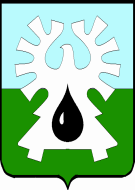 ГОРОДСКОЙ ОКРУГ УРАЙХанты-Мансийского автономного округа - ЮгрыАДМИНИСТРАЦИЯ ГОРОДА УРАЙПОСТАНОВление от                                                                                                                                              №О внесении изменений в постановление администрации города Урай от 28.01.2019 №150 «Об обеспечении питанием обучающихся муниципальных образовательных организаций города Урай и установлении размеров расходов на его предоставление»В соответствии со статьей 37 Федерального закона от 29.12.2012 №273-ФЗ «Об образовании в Российской Федерации», Законом Ханты-Мансийского автономного округа - Югры от 01.07.2013 №68-оз «Об образовании в Ханты-Мансийском автономном округе - Югре», постановлением Правительства Ханты-Мансийского автономного округа - Югры от 04.03.2016 №59-п «Об обеспечении питанием обучающихся в образовательных организациях в Ханты-Мансийском автономном округе - Югре»:1. Внести в постановление администрации города Урай от 28.01.2019 №150 «Об обеспечении питанием обучающихся муниципальных образовательных организаций города Урай и установлении размеров расходов на его предоставление» следующие изменения:1) в подпункте 3.1 пункта 3 число «106,4» заменить числом «112»;2) в подпункте 3.2 пункта 3 число «212,8» заменить числом «224,1»;3) в подпункте 3.4 пункта 3 число «18,12» заменить числом «19,07».2. Постановление вступает в силу с 01.09.2023.3. Опубликовать постановление в газете «Знамя» и разместить на официальном сайте органов местного самоуправления города Урай в информационно-телекоммуникационной сети «Интернет».4. Контроль за выполнением постановления возложить на заместителя главы города Урай Е.Н. Подбуцкую.Глава города Урай                                                                                                      Т.Р. Закирзянов